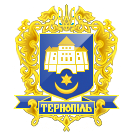 Тернопільська міська радаПОСТІЙНА КОМІСІЯз питань житлово-комунального господарства, екології, надзвичайних ситуацій, енергозабезпечення та енергоефективностіПротокол засідання комісії № 3від 22.02.2019р.Всього членів комісії:	(6) Гевко Г.О., Лупак С.М., Ландяк П.Д., Білан Т.Б., 	Шморгай О.В., Стукало А.В.Присутні члени комісії: 	(4) Гевко Г.О., Стукало А.В., Ландяк П.Д. Шморгай О.В.Відсутні члени комісії:	(2) Лупак С.М., Білан Т.Б.Кворум є. Засідання комісії правочинне. На засідання комісії запрошені:Ібрагімов М.Р. – депутат міської ради;Вишньовська К.С. - головний спеціаліст організаційного відділу ради управління організаційно-виконавчої роботи.Головуюча – голова комісії Гевко Г.О.Слухали:	Про затвердження порядку денного комісії.Виступив:	Ібрагімов М.Р., який запропонував включити до порядку денного комісії наступне питання:	Про затвердження актів.Результати голосування за затвердження порядку денного комісії: За – 4 , проти-0, утримались-0. Рішення прийнято.ВИРІШИЛИ:   Затвердити порядок денний комісії.Порядок денний засідання:Перше питання порядку денного.СЛУХАЛИ: 	Про затвердження актів.ДОПОВІДАВ:	Ібрагімов М.Р.ВИРІШИЛИ:	Погодити проект рішення міської ради «Про затвердження актів».Результати голосування за проект рішення міської ради: За – 4, проти-0, утримались-0. Рішення прийнято.Голова комісії						Г.О.ГевкоПро затвердження актів.